信心的能力（柴培尔） 发布于2015年10月11日 08:35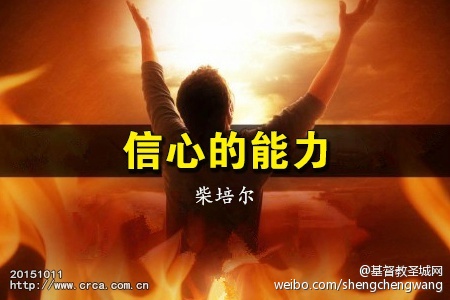 　　我们藉着神的大能大力而得到了一个新的本性，虽然我们的旧本性不能抵挡撒但的诡计与我们肉体的情欲，但我们的新本性却能以复活主的大能来运行，因此，它具有前所未及、深不可测的力量。神学家傅格森（Sinclair Ferguson）总结道：   “纵使我们仍旧被自己过去的生命影响着，也就是那‘属肉体的’生命，但它却不能再主宰我们现今的生命；我们不再是属肉体的，而是属圣灵的（罗8:9）。基督的过去（如果我们可以这样说的话）才是主宰我们的力量。我们的过去是 ‘在亚当里’，而我们的现在是在基督里、在圣灵里。这不仅意味着我们是在圣灵里与祂相交，并且我们过去的罪咎也已经在祂里面被处理掉了，我们过去所受的罪、律法和死亡的捆绑也已经终结了。”　　本书前面所研讨过的圣经真理，现在显得格外清楚与重要。因为基督复活的大能运行在我们身上，所以那在我里面的比那在世界上的更大（约壹4:4）。我们进入属灵的争战，是带着有把握的能力，确信那攻击我们的试探绝不会超过我们所能忍受的——因为我们面对它的能力，就是那使基督复活的必胜能力（林前10:13）。关于我们能胜过撒但攻击的复活、得胜大能，十七世纪的圣诗诗人以撒华滋这样说：　　“地狱与你的罪阻挡了你的前路；　　但地狱与罪却是被打败的仇敌：　　你的耶稣已将它们钉在十字架上，　　并且在复活时欢唱着凯旋之歌。”　　然而我们的理智会抗议地说：“这不是我所感觉到的！我感觉我无法抵挡。我以前跌倒过，也曾经以我的意志力痛下决心不再跌倒，但后来我又失败了。我不觉得这个复活的大能是属于我的。”　　我们会有这样的感觉，是因为在我们先前的本性中，最顽强而仍残留在我们里面的，莫过于怀疑之心——怀疑新本性的真实，也怀疑那赐我们新本性的神是否能胜过一切仇敌。这就是为何保罗要以神与我们之间确实有一个联合关系的这项真理，以及我们拥有复活大能的这件事实，来预备我们面对属灵的争战；如果我们要满怀信心地进入战场，就必须对上述的真理与事实有信心。正如华特·马歇尔牧师（Walter Marshall）多年前所写的那样：“我们必须先领受福音中爱的喂养，才可能会真诚地行出律法的要求。”　　我们若要经历属神的胜利，得以制伏顽强难缠的罪，就必须全心相信神已经使我们成为新造的人，已经使我们属于祂，并已经使我们有能力。